Anmeldung zum Ferienspaß des TSV 07 Germania Malsch e.V.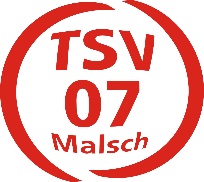 am Samstag, 27.08.2022 (9.30 Uhr bis ca. 12.30 Uhr)Hiermit melde ich mein/unser/e Kind/er zum Ferienspaß beim TSV Malsch an:Vor- und Nachname des Kindes/der Kinder:__________________________________________________Alter:_________________________________________________________________________________Erziehungsberechtigte:___________________________________________________________________Straße und Ort:_________________________________________________________________________Telefon:_______________________________________________________________________________Email:_________________________________________________________________________________Mein/unser Kind bzw. meine/unsere Kinder darf/dürfen vor bzw. nach Programmende den Veranstaltungsort alleine verlassen.den Veranstaltungsort nicht alleine verlassen.Ich hole mein Kind vom Veranstaltungsort nach telefonischer Rücksprache ab.Welche Besonderheiten sind bei Ihrem Kind zu beachten (z.B. Krankheiten, Unverträglichkeiten, etc.)?_______________________________________________________________________________________________________________________________________________________________________________________Haftung:Während des Veranstaltungsprogramms nehmen ehrenamtlich tätige Mitglieder des Vereins die Aufsichtspflicht wahr. Durch die Anmeldung wird diesen Helfern/Betreuern für die Dauer der Veranstaltung die volle elterliche Erziehungsgewalt übertragen. Die Kinder unterstehen bei dieser Veranstaltung nicht zu jeder Zeit dem unmittelbaren Zugriff der Helfer/Betreuer. Wenn sich Kinder den Anordnungen und Hinweisen der Helfer/Betreuer widersetzen, haften die Erziehungsberechtigten und müssen ihr Kind ggf. von der Veranstaltung abholen.Ich/wir willige/n ein, dass der TSV Malsch Bildmaterial, das beim Ferienspaß entsteht, veröffentlichen darf. Nähere Hinweise zu den Bildrechten siehe TSV Malsch App „Einwilligung Nutzung Bilder“.	Ja		NeinDatum, Unterschrift Erziehungsberechtige/r:_________________________________________________________Die Anmeldung bitte bis 24.08.2022 vollständig ausgefüllt und unterschrieben per Email bitte an:turnen@tsvmalsch.deDa die Teilnehmerzahl begrenzt ist, erfolgt die Teilnahme in der Reihenfolge des Eingangs der Anmeldungen. Es erfolgt eine schriftliche Zusage per Email (daher bitte unbedingt die Mailadresse angeben).